CHALLENGE Draw an outline of a t-shirt and design a t-shirt for summer. Think about what you might put on it and the colours you might use. Draw a few different designs and see which one you and your family like best!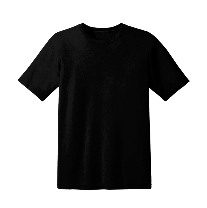 CHALLENGE Summer colouring in sheets saved in Files 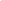 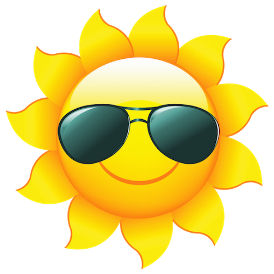 CHALLENGE Time yourself!! How many of these can you do in a minute?Star jumpsSquatsHopslungesWhere you able to do more than last week? CHALLENGE Split a piece of paper in half. On one half, draw and write about the things you like. On the other half, draw and write about the things you dislike.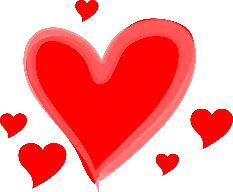 CHALLENGEDance along with Mickey Mouse in this Mousercise dance activity.https://www.youtube.com/watch?v=7b6d5s_mUbw 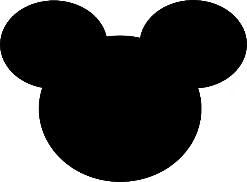 NUMERACYDaily Number Talk ChallengeNumber Bond practise (addition and subtraction to 10 , 20 or 30). Missing Numbers worksheet. MATHSPosition and DirectionCreate an obstacle course in your garden/house. Blindfold someone and use your positional language to direct them through the obstacle course. i.e. take 4 steps forward, now turn right. Take 3 steps forward. Too much, 1 step backwards. ArtCreate your own lockdown caterpillar. Try to find different rocks/stones in your garden or on your daily walk. Paint or colour in.My village has started to make a snake and it’s really long! See the pictures below the grid.STEMDraw things I can see, hear, feel, smell and taste during summer times. I smell cut grassI taste ice creamI hear birds singingI feel the warm summer windI see the sun shiningHWBReflection TaskMy Favourite Memories of This Year Use the worksheet as a discussion.My favourite memory was our Monday morning meetings. I loved chatting with you and getting to find out what you had got up to at the weekend. READINGwww.oxfordowl.co.uk Go to pink box: My Class LoginTo access RWI BooksUsername:stpiusp12Password:123456789RWI daily videos on YouTube/Facebookhttps://www.youtube.com/channel/UCo7fbLgY2oA_cFCIg9GdxtQPowerPointsSet 1 SoundsSet 2 SoundsSet 3 SoundsRed WordsP1 Ditty Reading ResourceHWBHere is a video for learning British Sign Language (BSL). Try to choose 3 signs to learn.  She goes quite fast. Pause the video after every sign so you can practice  https://www.youtube.com/watch?v=kyicdRl3ULgSPELLINGPractise spelling words (See in Files)Choose 10 spelling words. SCIENCE EXPERIMENTSAwe and WonderSoap Bubbles PrintsInstructions in Files. MATHSMyMathshttps://www.mymaths.co.uk/ Contact Mrs Davidson at st-pius@dundeecity.gov.uk for login detailsSumdog https://pages.sumdog.com/WRITING Look in the Folder labelled 15.6. 20There are comprehension activities saved in P1 a Have a go at completing these activities. P2s to write their answers in their jotters/on paper. FLOATING AND SINKINGLet’s investigate! Fill your sink or bath with water. Lay a piece of paper on the surface of the water. Can you find 3 things that will sit on the paper without it sinking? Just like a frog on a lily pad!DIGITAL TECHNOLOGIESClass Sumdog Challenge/CompetitionLISTENING AND TALKINGAsk an adult what their favourite story is. Remember you can stat your questions with: WHO WHAT WHERE WHEN WHY MATHSFractionsCut some pieces of fruit and veg in half with an adult helping you. Can you try to draw/sketch what the inside of the fruit and veg look like. 